Муниципальное казённое  учреждениедополнительного образования«Центр детского творчества»«Мы маленькие звезды»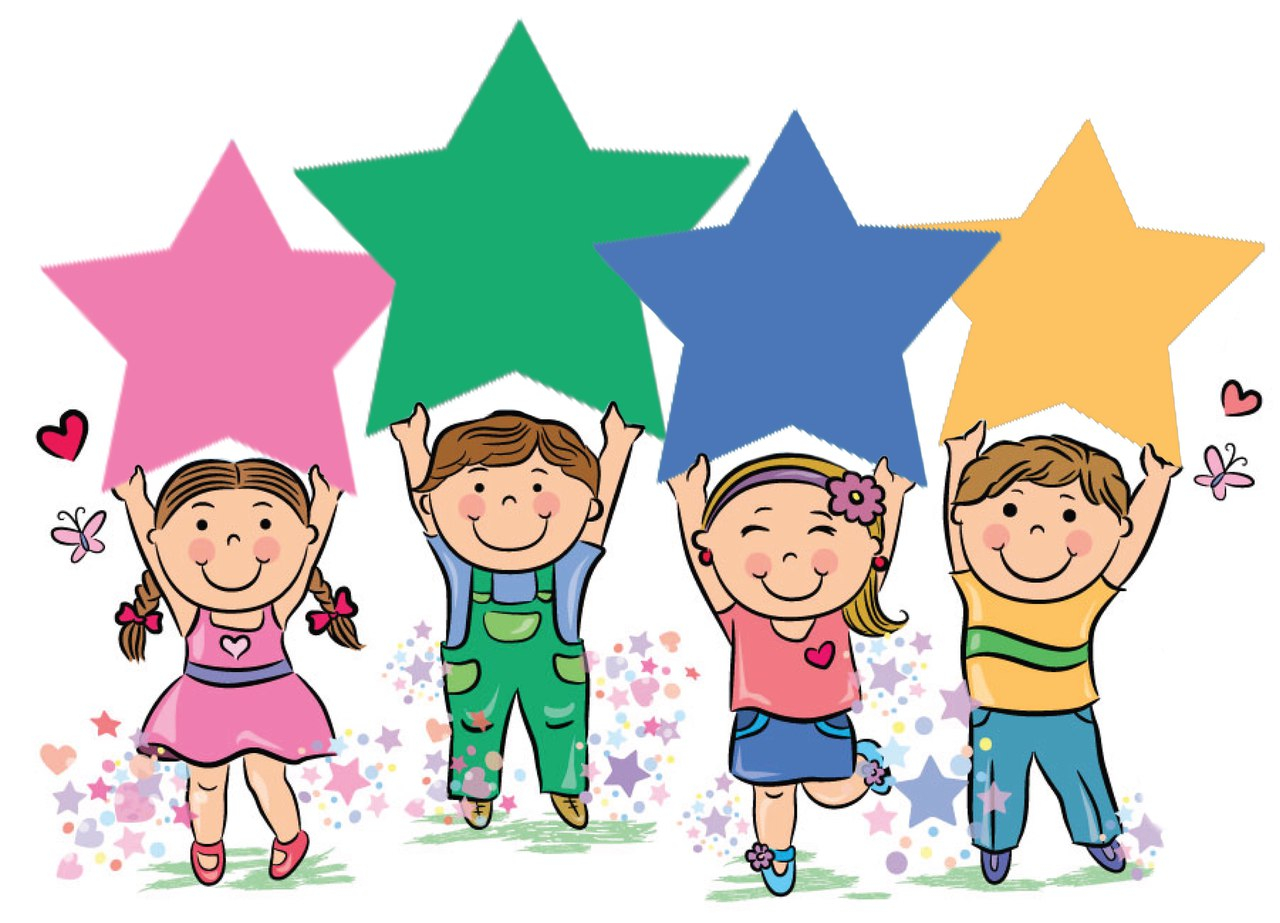 Составила и провела: педагог – организатор Абдуллина А.Ф.Май 2019 год«Мы маленькие звезды»ПраздникЦель: Создать радостную атмосферу праздника для выпускников, желание стать старше, получить статус «школьника». Вызвать чувство гордости у родителей за своих детей.Задачи: -способствовать созданию условий для раскрытия творческих способностей детей;- развивать мышление и познавательную активность;- воспитывать взаимоуважение.Оборудование: буквы для составления слов: парта, школа, книга.Музыкальное сопровождение: фонограмма  с подборкой музыкальных отрывков.Репертуар: Песни:  « Я мечтаю о чуде», Песенка выпускников.Танцы:  Танец «Вальс, вальс»,  «Мы маленькие звезды»Действующие лица: Ведущий, лиса Алиса, кот Базилио. Ведущий:Каждый человек хоть  раз в своей жизни любовался звёздным небом. Звёздное небо всегда завораживает. Рождение человека неизменно связывалось с рождением звезды. Каждый ребёнок  – это маленькая звёздочка, которая вырастет в большую, чистую,  добрую и талантливую звезду. Не зря бытует мнение: звёздами не рождаются, звёздами становятся! Наши звёздочки -  это  наши  дети. Пришло время лететь им на школьный небосклон.Встречайте наших выпускников.Под музыку по одному выходят выпускники и встают полукругом.Посмотрите на ребят- это звездочки горят,И от этих звезд- детей мир становится светлей.Танец «Мы маленькие звезды»Под музыку выпускники встают полукругомСтихиВ году  есть праздники разные,И сегодня праздник у нас,Скоро станем мы первоклассниками,Мы прощаемся со студией сейчас.День сегодня необычный,Замечательный, отличный!Причина этому одна,Понятна каждому она.Солнце лучиком весёлымВ окна радостно стучит,И гордимся мы сегодняСловом важным: «Выпускник»К нам на праздник пришли родители,И с волненьем глядят на нас.Будто все они впервые увиделиПовзрослевших детей сейчас.Жили здесь мы весело -Рисовали, танцевалиЗдесь лепили и игралиЛего здесь мы собиралиЗа игрой и песнямиПовзрослели вместе мыБудет школа очень рада Первоклассникам таким-Умным, смелым, сильным, добрымИ немножко озорным!ПесняПод музыку выпускники присаживаются. Звучит музыка входят лиса Алиса и кот Базилио.Кот Базилио: Ты опять меня обманула?Лиса Алиса: Ну что ты, Базилио. Все по честному. Мы же с тобой друзья. Вот сколько было монет?Кот Базилио: Пять. Лиса Алиса: Верно, было пять монет. Пять на два не делиться?Кот Базилио: Не делиться.Лиса Алиса: Ну вот, тебе две монеты, а мне три монеты. Кот Базилио: Ты опять меня обманула. Мяу( происходит потасовка)Лиса Алиса заметив детей, пытается успокоить кота Базилио.Лиса Алиса: Базилио, мы не одни. Базилио заметив детей: Ребята? (секретничают)Лиса Алиса: Еще какие ребята. Видишь, каждый ребенок- это маленькая звездочка, а значит, и деньги мы получим звездные от Карабаса Барабаса и заживем мы, как настоящие звезды. Осталось дело за малым.Кот Базилио: Схватить и связать их?Лиса Алиса:   Улыбаясь. Ну что ты Базилио. Обмануть и продать их Карабасу Барабасу.  Поворачиваясь к ребятам. Ой, сколько здесь гостей в зале. Здравствуйте!Кот Базилио: Да, здравствуйте золотые денюжки, ой, маленькие звездочки. А что это вы здесь делаете?Ведущий: Наши мальчики и девочки скоро пойдут в школу.Лиса Алиса: В школу собрались? Да что там делать? Кот Базилио: Да, что там делать?Если в школу ты пойдёшь,
То с собою что возьмёшь:

Новую рогатку? (нет)
Веник для уборки? (нет)
Хлебушка две корки? (нет)
Альбом и краски? (да)
Карнавальные маски? (нет)В клеточку тетрадку? (да)
Рваные ботинки? (нет)
Фломастеры и ручку? (да)
Гвоздиков кучку? (нет)
Карандаши цветные? (да)
Матрасы надувные? (нет)
Ластик и линейку? (да)
В клетке канарейку? (нет)

Кот Базилио: Ладно, что в школу нужно брать вы знаете, а вот что такое школа вы знаете?Ведущий: И что такое школа мы знаем.Что такое школа? Как тебе ответить?
Это то, куда спешат по утрам все дети.
Что за странный вопрос, если ты уже подрос?
Если семь, то в самый раз собираться в первый класс!
Что такое школа? Как тебе ответить?
Это то, где ты узнаешь обо всем на свете:
О таблице умноженья, о глаголах и сложенье,
Про планеты и моря, то, что круглая земля! 
- Что такое школа? Как тебе ответить?
Перемены и звонки, булочки в буфете,
И отметки в дневнике, и задание на доске.
 Все узнаем и поймём, когда в школу мы придём!
 Лиса Алиса: Да, не простые дети. А вот и не все вы знаете про школу. Скажем по секрету, мы там были. Там ужасно скучно. Не побегаешь, не поспишь.Кот Базилио: Мяу, не покричишь, не полежишь, скукотища.Лиса Алиса: Кому это надо? А вот денюжки всем нужны.  А хотите разбогатеть? Мы вам поможем. Вы будите выступать в театре знаменитого профессора кукольных наук Карабаса Барабаса.Кот Базилио: Да! Выступать в театре.Ведущий: Театр- это конечно, хорошо, но прежде ребятам нужны знания. Нужно научиться писать, читать. Чтоб потом подписывать контракты, если кто-то  станет артистом. Лиса Алиса: А зачем еще писать, читать, считать. За вас все Карабас Барабас  сделает. И деньги ваши получит за вас. Ой. Кот Базилио: Знания! Мяу, умоляю вас, какие знания, вы и музыкальные инструменты не видели.Ведущий: Базилио, у нас есть свой оркестр.Оркестр.Лиса Алиса: Это была фонограмма ?Ведущий: Это  ребята наши так замечательно играли на музыкальных инструментах. Просто в СРР работают замечательные педагоги.Кот Базилио: Может, вы из букв  сможете составить слово?Ведущий: Да.Лиса Алиса: Я сама проверю ребят.Игра «Составь слово» (школа, парта, книга)Ведущий: Мы вам предлагаем посмотреть фильм о наших выпускниках.Фильм о выпускникахЛиса Алиса: Надо же, они в Студии раннего развития занимаются прямо как в школе.Кот Базилио: А вот я видел, как они там танцевали. А здесь нет. Значит, они танцевать не умеют.Танец «Вальс. Вальс»Лиса Алиса: У меня есть такие загадки, такие загадки.  Отгадать их смогут только те, кто хорошо рисует.ЗагадкиЕсли на картине поле и река,Или горы, лес и облака,Или домик деревянный наш,Мы картину назовем... (пейзаж)Когда художник, независимо от века,Изобразил нам на картине человека,То ту картину назовем, сомнений нет,Конечно, не иначе как... (портрет)Разноцветные сестрицыЗаскучали без водицы.Дядя, длинный и худой, Носит воду бородой.И сестрицы вместе с нимНарисуют дом и дым.Ответ: Краски и кистьЛиса Алиса: Нам Базилио здесь делать нечего.Кот Базилио: Верно, делать нечего.Лиса Алиса: Плакали наши денюжки.Они сами хотят подписывать контракты, считать свои денюжки. Хорошо, что ты не умеешь считать, писать.Кот Базилио: Что, что Алиса? Лиса Алиса:  Ой, какой ты невнимательный у меня. Я говорю, пойдем, поищем ребят в другом месте.  А если кто из вас ребята передумает, звоните. Визиточку оставлю вам ( дает ведущему визитку с номером телефона) До свидания. Уходят.ПесняВедущий: Вот и пролетели эти два года. Знания, которые вы получили в СРР, помогут вам ребята хорошо учиться в школе. Я приглашаю педагогов СРР на сцену. Педагоги СРР выходят на сцену.Песня педагогов.Выступление педагогов.И конечно, я приглашаю директора ЦДТ Гузель Аневаровну.Трек №08Слово директору ЦДТ Гузель Аневаровне.Слово родителямВручение дипломов и подарков.Ведущий: А сюрпризы продолжаются. Вас пришли поздравить ребята  из КО «Город мастеров»Песня. Поздравление.Ведущий:  Время пришло – выросли дети,                  Бал выпускной сегодня у нас.                  Милые мамы, милые папы,                  Как хорошо, что вы рядом сейчас.                  Пусть из звёздочки вспыхнет звезда,                  Верим, каждый малыш ею станет                  Будет сложно пусть, не беда                  Этот радостный день настанет!Прощальный вальс.Дети приглашают своих родителей на прощальный вальс.